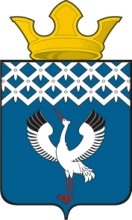 Российская ФедерацияСвердловская область Глава Байкаловского сельского поселенияБайкаловского муниципального районаСвердловской области РАСПОРЯЖЕНИЕот 13.06.2023  № 107/од-рс. БайкаловоО внесении изменений в распоряжение главы Байкаловского сельского поселения от 13.06.2023 №100/од-р «О проведении культурно - массового мероприятия, посвященного Дню молодежи,  на территории Байкаловского сельского поселения - 23 июня 2023 года»        Согласно требованиям письма МО МВД России «Байкаловский» от 19.06.2023 №7203:1. Внести изменения в план проведения культурно - массового мероприятия, посвященного Дню молодежи, изменив место проведения (Приложение №1).2. Пункты 3,4,5,6,7 и 8 распоряжения отменить.3.Разместить настоящее Распоряжение на официальном сайте администрации Байкаловского сельского поселения www.bsposelenie.ru.4. Контроль за исполнением настоящего Распоряжения возложить на заместителя главы Боярову Л.В.И.о.главы Байкаловского сельского  поселенияБайкаловского муниципального районаСвердловской области                                                                         П.А.БелоноговПриложение 1к распоряжению  главы                     Байкаловского сельского поселения от 20.06.2023  № 107/од-рПЛАНпроведения культурно - массового мероприятия, посвященного Дню молодежи,  на территории Байкаловского сельского поселения - 23 июня 2023 года.№ п/пНазвание мероприятияВремя проведенияМесто проведенияОтветственный1.Поселенческий автоквест «В свете фар»16.00 -17.00с.Байкалово(по маршруту передвижения)Заведующая Байкаловским ЦДК Крадина А.Э.,тел. 2-01- 652.Поселенческий квест «Забег на шпильках»17.00-18.00Площадка на территории начальной школыЗаведующая Байкаловским ЦДК Крадина А.Э.,тел. 2-01- 653.Открытый поселенческий фестиваль «Шансон»18.00-19.00Байкаловский ЦДКЗаведующая Байкаловским ЦДК Крадина А.Э.,тел. 2-01- 65